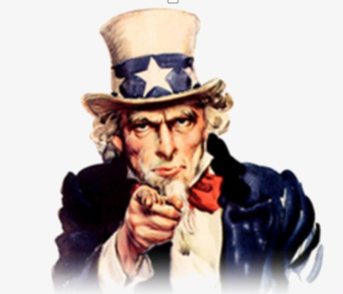 Show Your Stripes – Support Horserider’s Fall FundraiserSeptember 11th, 2021 Horserider’s Campground, Palmyra WisconsinMain Event – Saturday11AM-2PM Enjoy food and fun raffles @Pavilion4PM Lawn Games, Prizes  and Fun Stuff at Pavillion5:30PM Dinner and raffles (Hoggin Cake LLC)8PM Campfire and music (Binky Tunny and The Man)Weekend ActivitiesFriday Sept 10th arrive and setup (ride to town for dinner – support our sponsors)Sunday Sept 12th Morning Scavenger Hunt (on the trail – look for “wildlife”) Pony rides on Saturday afternoon and Sunday morningYour Marching OrdersCamp and enjoy the parkParticipate in the fundraisers & events Step up and become a member - Be engaged!  We need you! 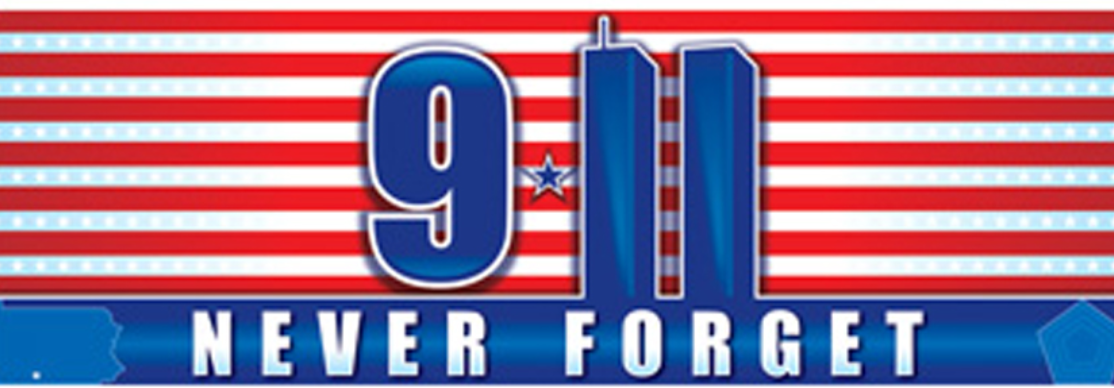 Honoring the 20th AnniversaryBy: South Kettle Moraine Horse Trail Association http://www.skmhta.com Loving and Improving Horserider’s Campground  nd Surrounding Trails in Palmyra, WisconsinFor more info see our website or join our Facebook page